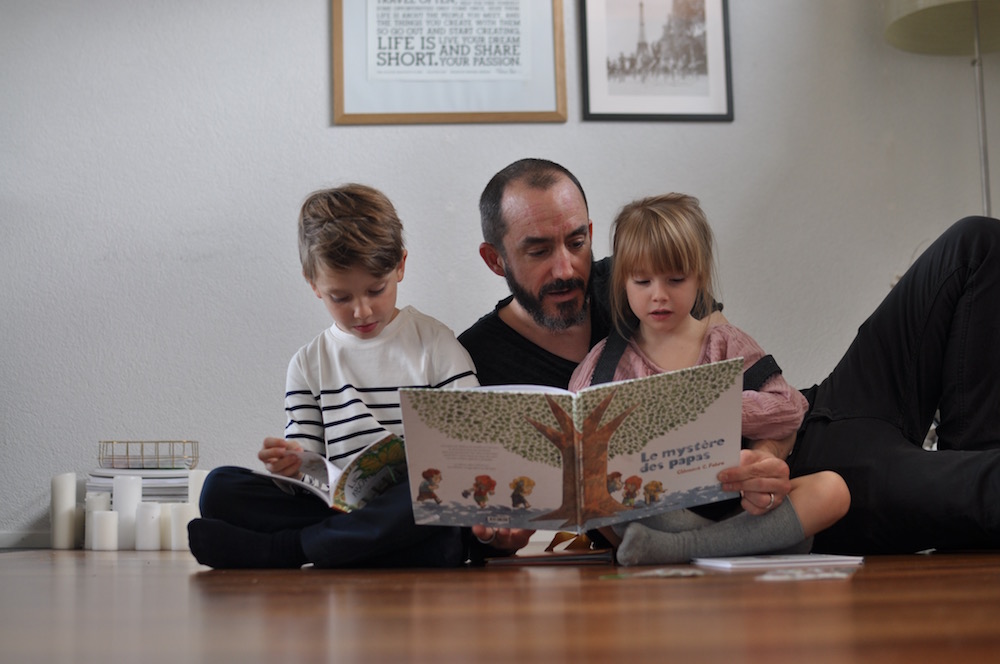 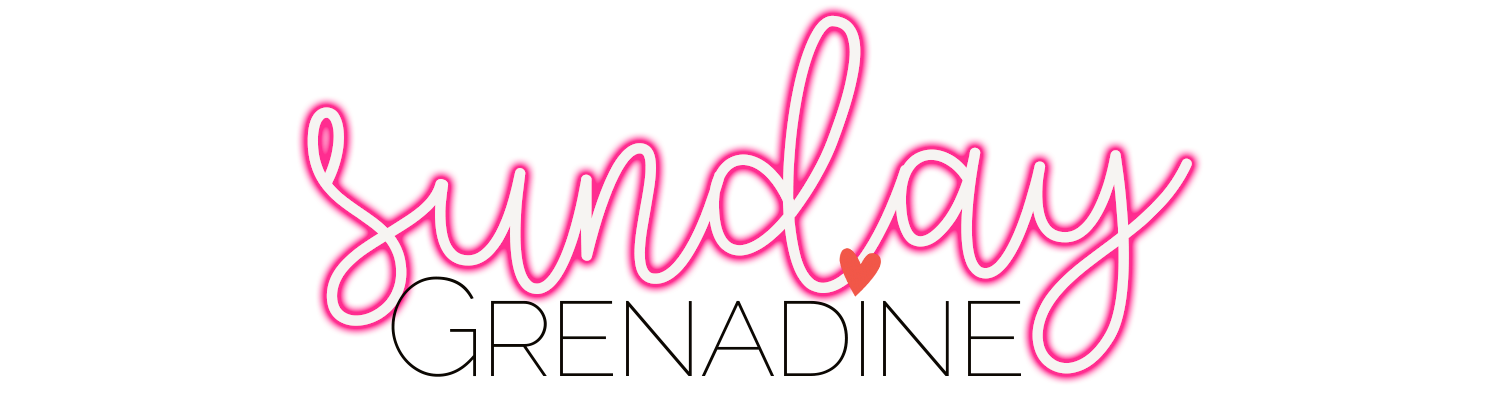 A savoir :Afin d’éviter tout duplicata content, le témoignage fourni par vos soins doit être exclusif à Sunday GrenadineComptez en moyenne 3 mois de délais de publication à réception de vos élémentsAucune date de publication ne sera délivrée à l’avance.Nom complet du papa :Prénoms et âges de vos enfants :Votre zone géographique : Votre profession :L’url de votre site web :L’url de votre compte instagram :Les imagesLien html de la galerie Photo (wetransfer) ou dropbox :L’interviewEn quelques lignes, présente toi.Parles-nous de ton quotidien de PapaQuelle est ta vision de la paternité ?Parle-nous de ton/ tes enfants Qu’est ce qui a changé depuis que tu es Papa ?Qu’as-tu appris de ton rôle de Papa ?Bref, Papa c’est....Crédit photo (si les photos ont été réalisées par un pro)